THE DEATH ADDER FactsheetThe death adder (Acanthophis antarcticus) is a highly venomous snake that is native to Australia and New Guinea.  It is rated as Vulnerable in the Granite Belt region.LOCATION:Death Adders are found in Northern Territory, Queensland, New South Wales, Victoria, South Australia and Western Australia.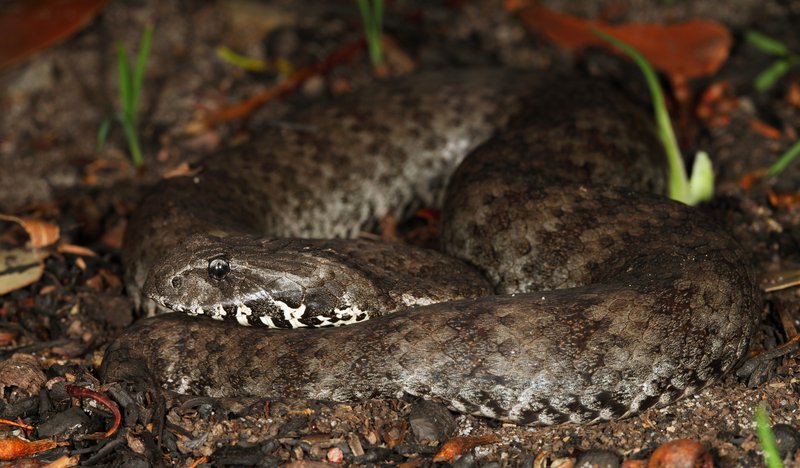 DESCRIPTION:It is easily recognised by:triangular-shaped headshort stout body thin tailsize ranges from 40-100 cmcolour varies from grey to rich reddish-brown, usually with irregular dark crossbands and dark bars on the lipsunderside is whitish with black or brown flecks, while the tail-tip is cream or black.have relatively large fangs and toxic venom which is fatal without medical aid in most cases.BEHAVIOUR:an inactive snakespends much of its time lying concealed under loose sand, leaf litter or low foliage. may be active by day (diurnal) but is most commonly around at night (nocturnal) when moving between shelter sites. an ambush predator, waiting for prey to come to it rather than actively searching as do most Australian snakes. when lying in wait, the body is coiled with the tail tip near the mouth while the segmented tail tip is wriggled like a worm or caterpillar to lure prey.Individuals burrow into sand or leaf litter or hide under overhanging foliage.HABITAT:found in a wide variety of well-drained habitats, including rainforests and wet sclerophyll forests, woodland, shrublands, grasslands and coastal heathlands, prefer habitats with lots of leaf litter. FOOD:frogs, lizards, birds, and adults also eat small mammals quickly injects prey with venom and waits for it to die before eating.BREEDING and YOUNG:mating usually occurs in spring. females reproduce only every second year.may give birth to up to 24 live young.Young are born in February or MarchADAPTATIONS:Camouflage - leaf litter, and bushes provide excellent concealment as the death adder’s markings and colour blend in well.Although a fairly inactive snake, it strikes rapidly - the fastest of any Australian snake.wriggly tail lures in rodents, lizards and birds who think the tail is a worm or caterpillar. Ambush hunting allows the snake to be safely concealedIts strong venom quickly kills preySpecialised organs call heat-sensing pits all ow the snake to detect nearby body heat of prey, even in darkness.THREATS Road kills Eating toxic cane toads in northern areas of Queensland.Destruction and loss of habitat (clearing) Natural disasters such as firesTrampling by livestock Preyed upon by feral cats, foxes and pigs Deliberate killing of snakes Death from taking poisoned rodentsSTATUSConsidered rare in some places. Listed as vulnerable in the granite belt region. While it is a widespread snake, it is facing increased threat from the ongoing cane toad invasion. This is a concern. The cane toad eats the baby death adders while the adults eat the cane toad and are poisoned by the toxic glands on their skin.Although cane toads are not a problem in the Granite Belt, it is probable that they will be here eventually. They are a highly adaptable species.References:nhttps://australian.museum/learn/animals/reptiles/common-death-adder/Online Zoological Collections of Australian https://www.qld.gov.au/__data/assets/pdf_file/0029/67772/common-deathadder.pdfhttps://bie.ala.org.au/species/https://biodiversity.org.au/afd/taxa/7c93bb6a-af83-445b-9740-a92a5cc752f0